István Örkény: Kočičí hraMaďarský dramatik 20. století István Örkény je největší autorskou postavou maďarské divadelní tvorby. Jeho Kočičí hra je předváděna na jevištích evropských i amerických divadel v dalších a dalších zpracováních…Cílem pracovního listu pro žáky středních škol je přinést maturantům možnost hlouběji objevovat běžná i méně běžná literární témata a učinit přípravu na maturitní zkoušku trochu pestřejší. István Örkény: Kočičí hra_________________________________________________Charakterizujte na základě videa drama Kočičí hra:  ………………………………………………………………………………………………………………………………………………………………………………………………………………………………………………………………………………………………………………………………………………………………………………………………………………………………………………………………………………………………………………………………………………………………………………………………………………………………………………………………………………………………………………………………………………………………………………………………………………………………………………………………………………………………………………………………………………………..……………………………………………………………………………………………………………….………………………………………………………………………………………………………………………………………………………………………………………………………………………………………………………………………………………………………………………………………………………………………………………………………………………………………………………………………………………..……………………………………………………………………………………………………………….………………………………………………………………………………………………………………………………………………………………………………………………………………………………………………………………………………………………………………………………………………………………………………………………………………………………………………………………..Co jsem se touto aktivitou naučil(a):………………………………………………………………………………………………………………………………………………………………………………………………………………………………………………………………………………………………………………………………………………………………………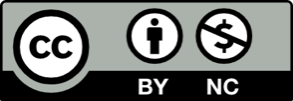 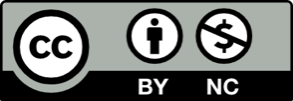 